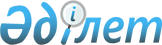 О внесении изменения в решение 2 сессии Бухар-Жырауского районного Маслихата от 22 октября 2007 года N 5 "Об утверждении размера социальной 
помощи на приобретение топлива специалистам государственных организаций здравоохранения, социального обеспечения, образования, культуры и спорта, проживающим и работающим в сельских населенных пунктах"
					
			Утративший силу
			
			
		
					Решение 10 сессии Бухар-Жырауского районного маслихата Карагандинской области от 19 декабря 2008 года N 7. Зарегистрировано Управлением юстиции Бухар-Жырауского района Карагандинской области 12 января 2009 года N 8-11-68. Утратило силу решением Бухар-Жырауского районного маслихата Карагандинской области от 31 октября 2014 года № 5      Сноска. Утратило силу решением Бухар-Жырауского районного маслихата Карагандинской области от 31.10.2014 № 5 (вводится в действие со дня его первого официального опубликования).

      В целях увеличения размера социальной помощи специалистам государственных организаций здравоохранения, социального обеспечения, образования, культуры и спорта, проживающим и работающим в сельских населенных пунктах на приобретение топлива, районный Маслихат РЕШИЛ:



      1. Внести в решение 2 сессии Бухар-Жырауского районного Маслихата от 22 октября 2007 года N 5 "Об утверждении размера социальной помощи на приобретение топлива специалистам государственных организаций здравоохранения, социального обеспечения, образования, культуры и спорта, проживающим и работающим в сельских населенных пунктах" (зарегистрировано в Реестре государственной регистрации нормативных правовых актов за N 8-11-48, опубликовано в районной газете "Сарыарка" N 47 от 24 ноября 2007 года) следующее изменение:

      в пункте 1 слова "в сумме 1026 тенге" заменить словами "2 месячных расчетных показателя".



      2. Настоящее решение вводится в действие с 1 января 2009 года.      Исполняющий обязанности

      председателя сессии,

      Секретарь Маслихата                        А. Джунуспеков
					© 2012. РГП на ПХВ «Институт законодательства и правовой информации Республики Казахстан» Министерства юстиции Республики Казахстан
				